 ŞCOALA GIMNAZIALĂ „GHEORGHE ŢIŢEICA” CRAIOVA, 		ŞCOALA: ...................................................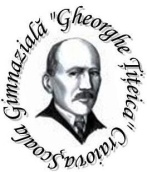 Judeţul Dolj, Calea Bucureşti, Nr.93				               .......................................................................                 Tel / Fax 0251 544765   0351 807065 				     	.......................................................................  E-mail: scoala21craiova@yahoo.com Nr.  …….	  …...                                                                                                                          Nr………….	ACORD DE PARTENERIATÎncheiat astăzi,				, între şcolile:Şcoala Gimnazială „Gheorghe Ţiţeica” Craiova, judeţul Dolj, reprezentată prin prof. Camelia Buzatu, în calitate de director şi prof. Elena Nută, Diana Stănculeasa, Roxana Soreana în calitate de coordonatori ai concursului interjudeţean „TehnoFest”, ediţiaa II-a, 30.04. 2015 şiŞcolala............................................................................................................................... reprezentată prin.....................................................................................în calitate de director şi.......................................................................................în calitate de coordonator al concursului interjudeţean „TehnoFest”, ediţia aII-a, (data limită pentru primirea lucrărilor 30.04. 2015),avândDurata perteneriatului: anul şcolar 2014-2015Şcoala Gimnazială „Gheorghe Ţiţeica” Craiova se obligă:Să distribuie regulamentul acivităţii instituţiilor de învăţământ partenere;Să colecteze lucrările realizate de  către participanţi;Să mediatizeze rezultatele concursului.Instituţia de învăţământ parteneră se obligă:Să înscrie participanţi în cadrul activităţii;Să expedieze lucrările pe adresa instituţiei coordonatoare;Adresa de corespondenţă este: tehnofest@yahoo.comPartenerii se obligă să colaboreze pe toată perioada desfăşurării concursului pentru ca acesta să se deruleze conform scopului stabilit.ŞCOALA GIMNAZIALĂ „GH. ŢIŢEICA” CRAIOVA  	ŞCOALA................................................................Director							DirectorProf. Camelia Buzatu						.................................................................